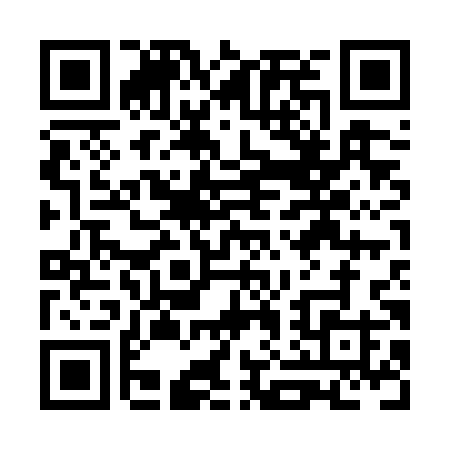 Prayer times for Aasiwaskwasich, Quebec, CanadaWed 1 May 2024 - Fri 31 May 2024High Latitude Method: Angle Based RulePrayer Calculation Method: Islamic Society of North AmericaAsar Calculation Method: HanafiPrayer times provided by https://www.salahtimes.comDateDayFajrSunriseDhuhrAsrMaghribIsha1Wed3:155:261:056:168:4510:552Thu3:145:231:046:178:4610:563Fri3:135:211:046:198:4810:574Sat3:125:191:046:208:5010:585Sun3:115:171:046:218:5210:586Mon3:105:151:046:228:5410:597Tue3:095:131:046:238:5611:008Wed3:085:111:046:248:5811:019Thu3:075:091:046:259:0011:0210Fri3:065:071:046:269:0211:0311Sat3:055:051:046:279:0311:0412Sun3:045:031:046:299:0511:0513Mon3:035:021:046:309:0711:0614Tue3:025:001:046:319:0911:0715Wed3:014:581:046:329:1111:0716Thu3:004:561:046:339:1211:0817Fri3:004:551:046:349:1411:0918Sat2:594:531:046:359:1611:1019Sun2:584:511:046:369:1711:1120Mon2:574:501:046:379:1911:1221Tue2:564:481:046:379:2111:1322Wed2:564:471:046:389:2211:1423Thu2:554:451:046:399:2411:1424Fri2:544:441:046:409:2611:1525Sat2:544:431:056:419:2711:1626Sun2:534:411:056:429:2911:1727Mon2:534:401:056:439:3011:1828Tue2:524:391:056:449:3111:1829Wed2:524:381:056:449:3311:1930Thu2:514:371:056:459:3411:2031Fri2:514:361:056:469:3511:21